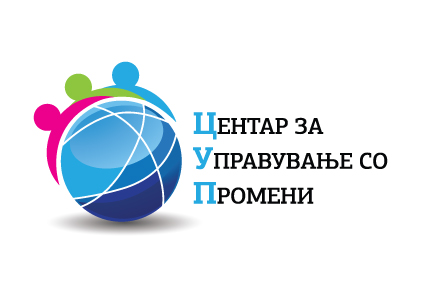 За потребите на проектот „Истражувачко новинарство -  чувар на демократијата и човековите права” кој се реализира во рамките на „IPA Civil Society Organizations under the Civil Society Facility and Media Freedom Action 2014”, Центарот за управување со промени - ЦУП испраќа: ПОКАНА ЗА ДОСТАВУВАЊЕ ПОНУДИ 06/2016за набавка на услуги – набавка на консултантска куќа за јакнење на капацитетите на граѓанските организацииЦентарот за управување со промени - ЦУП во рамките на проектот „Истражувачко новинарство -  чувар на демократијата и човековите права” кој се реализира во рамките на „IPA Civil Society Organizations under the Civil Society Facility and Media Freedom Action 2014”, има потреба од набавка на консултантска куќа за јакнење на капацитетите на граѓанските организации. Подетален опис на бараните услуги се наоѓа во Проектната задача, документ кој е во прилог на овој повик.     Фази на спроведување (прелиминарна временска рамка)Потребно е да се испорачаат услугите во период од вкупно 48 работни дена на ексертите, а најдоцна до февруари/март 2017 година. ЦУП го задржува правото на измена на временската рамка за испораката на нарачаните услуги од страна на добавувачот во зависност од претходно реализираните активности кои се во рамките на овој проект.Ве охрабруваме да ни доставите Ваша понуда за горенаведената покана. Понудата треба да ги содржи следните елементи: ДРД образецПрофил на правното лице и Листа со референци за претходни активности на правното лице поврзани со барањето на овој повикКратка биографија (CV) на предложените експерти Предлог методологија за трите обукиФинансискиот дел од понудата треба да биде во следниот формат:Изборот на добавувачите ќе се изврши по пат на евалуација на квалитативната и на финансиската понуда. 5. Услови и начин на плаќањеПлаќање: 100% по целосно извршување на услугата.6. Набавката е неделива.7. Начин на доставување на понудитеПонудата се доставува во оригинал со потпис и печат на понудувачот на адреса: ул. Рајко Жинзифов бр.44/1, 1000 Скопје. Краен рок на доставување на понудите е до 12.12.2016 година до 16:00 часот.Понудите што ќе пристигнат по наведениот рок, како и оние кои не се изработени според пропозициите на повикот, нема да бидат земени предвид. Секој понудувач може да учествува само со една понуда.Сите дополнителни појаснувања може да се добијат преку адресата на е-пошта на ЦУП, info@cup.org.mk, најдоцна до 07.12.2016 година.Рок на важност на понудата: најмалку 30 дена.СтавкаОпис на производ/услугаЕкспертски денЕдинечна цена Вкупна цена 1.Подготовка на методологија и материјали, одржување и евалуација на обука за истражувачко новинарство, слобода на изразување, човекови права и правосудство и пишување на –документи за јавни политики.162.Подготовка на методологија и материјали, одржување и евалуација на обука за стратешко планирање, подготовка на стратегии за развој, на стратегии за односи со јавноста и користење на платформи за дијалог меѓу ГО. 163.Подготовка на методологија и материјали, одржување и евалуација на обука за управување со грант договорите кои се финансираат во рамки на проектот „Истражувачко новинарство – чувар на демократијата и човековите права“, согласно правилата за користење ЕУ средства.16ВКУПНОВКУПНО48